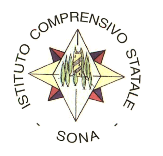 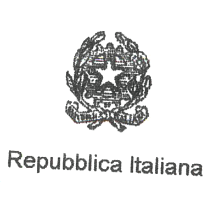 ISTITUTO COMPRENSIVO STATALE “VIRGILIO”Scuola dell’Infanzia Primaria e Secondaria di primo gradoVia Pergolesi, 13 – 37060  SONA (VR)Tel. 045/6081300  -  sito web: www.icsona.edu.ite-mail: VRIC814009@istruzione.it – VRIC814009@PEC.ISTRUZIONE.ITALUNNI CERTIFICATI, DSA, BES, NAI (NEOARRIVATI IN ITALIA)LuogoData (gg/mm/aaaa)                                                                                    Firma dell'insegnante                                                                                     f.to Il Dirigente Scolastico     Dott.ssa Sabrina Di LauroPIANO DEGLI APPRENDIMENTI INDIVIDUALIZZATO (O.M. n. 11 del 16 maggio 2020) PIANO DEGLI APPRENDIMENTI INDIVIDUALIZZATO (O.M. n. 11 del 16 maggio 2020) PIANO DEGLI APPRENDIMENTI INDIVIDUALIZZATO (O.M. n. 11 del 16 maggio 2020) PIANO DEGLI APPRENDIMENTI INDIVIDUALIZZATO (O.M. n. 11 del 16 maggio 2020) A.S. 2019 -2020A.S. 2019 -2020A.S. 2019 -2020A.S. 2019 -2020ALUNNO (cognome e nome) ALUNNO (cognome e nome) ALUNNO (cognome e nome) ALUNNO (cognome e nome) ORDINE E GRADO DI SCUOLA ORDINE E GRADO DI SCUOLA PLESSO PLESSO PLESSO PLESSO CLASSE CLASSE CLASSE CLASSE DISCIPLINA  DISCIPLINA  DISCIPLINA  DISCIPLINA  DOCENTE DOCENTE DOCENTE DOCENTE TIPO DI INSUFFICIENZA /LIVELLO DI APPRENDIMENTO NON CONSOLIDATO                         GRAVE                          GRAVE                 NON GRAVE SI PROPONE STUDIO AUTONOMO STUDIO AUTONOMO RECUPERO GUIDATO MOTIVAZIONE DELL’INSUFFICIENZA/ LIVELLO DI APPRENDIMENTO NON CONSOLIDATOMOTIVAZIONE DELL’INSUFFICIENZA/ LIVELLO DI APPRENDIMENTO NON CONSOLIDATOMOTIVAZIONE DELL’INSUFFICIENZA/ LIVELLO DI APPRENDIMENTO NON CONSOLIDATOMOTIVAZIONE DELL’INSUFFICIENZA/ LIVELLO DI APPRENDIMENTO NON CONSOLIDATO                                             Sì             No                                             Sì             No                                             Sì             NoScarsa applicazione Scarsa applicazione Mancanza di motivazione per la disciplina Mancanza di motivazione per la disciplina Mancanza di interesse Mancanza di interesse Carenza nell’attenzione e nella partecipazione Carenza nell’attenzione e nella partecipazione Scarso impegno Scarso impegno Lacune pregresse e/o nuove difficoltà presentate dalla disciplina Lacune pregresse e/o nuove difficoltà presentate dalla disciplina Assenze Assenze Altro (da specificare) Altro (da specificare) Altro (da specificare) Altro (da specificare) ASPETTI METODOLOGICI DA RECUPERAREASPETTI METODOLOGICI DA RECUPERAREASPETTI METODOLOGICI DA RECUPERAREASPETTI METODOLOGICI DA RECUPERARE                                             Sì             No                                              Sì             No                                              Sì             No Motivazione Motivazione Metodo di studio Metodo di studio Lavoro a casa Lavoro a casa Attenzione durante le lezioni Attenzione durante le lezioni Altro (da specificare) Altro (da specificare) Altro (da specificare) Altro (da specificare) COMPETENZE E CONOSCENZE DA RECUPERARESTRATEGIE PER IL MIGLIORAMENTO DEI LIVELLI DI APPRENDIMENTOAlunno NAI con programmazione personalizzata per cui la valutazione espressa si riferisce al percorso personale di apprendimento in quanto l’alunno si trova nella fase di alfabetizzazione in lingua italianaA1, Livello di contattoAlunno NAI con programmazione personalizzata per cui la valutazione espressa si riferisce al percorso personale di apprendimento in quanto l’alunno si trova nella fase di alfabetizzazione in lingua italianaA2, Livello di sopravvivenzaAlunno NAI con programmazione personalizzata per cui la valutazione espressa si riferisce al percorso personale di apprendimento in quanto l’alunno si trova nella fase di alfabetizzazione in lingua italianaB1, Livello sogliaAlunno NAI con programmazione comune alla classeB2, Livello progressoAlunno NAI con programmazione comune alla classeC1, Livello dell’efficaciaAlunno NAI con programmazione comune alla classeC2, Livello di padronanzaAlunno DVA con programmazione riconducibile agli obiettivi minimi previsti dai programmi ministeriali, o comunque ad essi globalmente corrispondenti (art. 15, comma 3 dell’O.M. n. 90/2001)Ob. parzialmente raggiuntiAlunno DVA con programmazione riconducibile agli obiettivi minimi previsti dai programmi ministeriali, o comunque ad essi globalmente corrispondenti (art. 15, comma 3 dell’O.M. n. 90/2001)Ob. completamente non raggiuntiAlunno DVA con programmazione differenziata in vista di obiettivi didattici formativi non riconducibile ai  programmi ministeriali (art. 15, comma 6 della O.M. n. 90/2001)Ob. parzialmente raggiuntiAlunno DVA con programmazione differenziata in vista di obiettivi didattici formativi non riconducibile ai  programmi ministeriali (art. 15, comma 6 della O.M. n. 90/2001)Ob. completamente non raggiuntiAlunno DSA / BES con Piano Didattico Personalizzato (non NAI)Ob. parzialmente raggiuntiAlunno DSA / BES con Piano Didattico Personalizzato (non NAI)Ob. completamente non raggiuntiAlunno ad Alto Potenziale Cognitivo con Bisogni educativi SpecialiOb. parzialmente raggiuntiAlunno ad Alto Potenziale Cognitivo con Bisogni educativi SpecialiOb. completamente non raggiunti